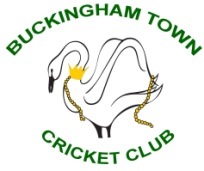 Buckingham Town Cricket ClubManaging Children Away from the Club PolicyIn any given season, as many as 50 per cent of matches can be played away from the club and that’s without tours and festivals or similar events. For a club to be able to demonstrate its duty of care to the children in its team/s a robust generic protocol needs to be able to fit all occasions.These guidelines cover children being taken away from the club’s normal base location and/or home ground, and provides guidance in connection with the effective management of children whilst in the club’s care.The first part covers guidance on managing children away from the club including all trips involving an overnight stay.The second part covers additional guidance, particular to trips that include an overnight stay.These guidelines also apply to open age group teams where one or more players are under the age of 18.In addition to the details in this section, Buckingham Town Cricket Club follow relevant guidance from the ECB safeguarding Kit Bag, including:• ECB recruitment guidelines for staff and volunteer appointments• Undertaking risk assessments of venues and facilities• ECB supervision guidance for cricket activities involving children• Having an agreed transport policy in place at the club• Ensuring the team has agreed to act within the appropriate ECB and/or Club Code of ConductsThese sections of the Kit Bag apply whenever children are taken away from their base location/home club.Guidance for managing children away from the club including trips involving an overnight stayA Team Manager should be appointed with clear roles and responsibilities including:Establish and communicate the following information to parent(s):Why the trip is planned and what is its reason or purposeWhen the trip will take place – date, time of departure and estimated time of returnWhere the trip is to, including the destination and venueWhere the meeting points will be, at home and at the away venueStaffing arrangements, including the name and contact details of the Team Manager responsible for the tripKit and equipment requirementsDetails of cost implications, including the competition fee, any spending or pocket money needed and the transport costsName and contact number of the person acting as the ‘Club Home Contact’Arrangements for food and drinkBe in possession of a written copy of relevant emergency contact details and any medical information for all children taking partDetermine appropriate staffing and staff training arrangementsWherever possible, a club should appoint a Head Coach and Team (tour) Manager, with the Head Coach and coaches taking responsibility for training and competition management of the team and the Tour Manager (and any other staff) taking responsibility for any other necessary support roles, such as chaperonesAll members of staff need to have a clear knowledge of their role and responsibility for the teamAll staff must go through an induction programme ensuring they understand the ECB “Safe Hands Policy”Ensure there is a ‘Club Home Contact’ – a member of the club who is not travelling away, who will act as a contact point in an emergency. Ensure the Club Home Contact is provided with the following information to enable them to fulfil their role should they need to:Names of players and staff on the tripEmergency contact names and phone numbers for each of the aboveDetails of any medical or physical needs these persons may haveContact numbers for staff which can be used while the staff are on the tripTelephone numbers for the local police to the home clubThe Club Home Contact should be a member of the club who has been appropriately vetted.Additional guidance for trips including an overnight stayListed below is additional information the appointed Team Manager needs to act upon.Detailed trip planning takes place including the need to:Identify suitable venues and facilities for both the cricket and accommodationIf possible, ensure a visit to the tour facilities and venues is made before the trip, to enable an effective risk assessment to take place. (If this is not possible, a risk assessment should be sought from the tour operator or facilities management in advance of the trip)Conduct a risk assessmentSufficient planning is key to incident prevention. Conducting a risk assessment is an essential part of planning any tripChildren must not be placed in situations which expose them to an unacceptable level of riskAnalyse insurance cover requiredClubs are advised to check their insurance policies for clarification of cover for matches away from their home club especially in relation to the supervision of children.When planning a trip, it is important to allow sufficient time for all requirements to be completed.Staff at the chosen accommodation must be contacted in advance to:Ensure all accommodation is clean and has access to sufficient toilet and bathing facilitiesConfirm that:Players will not share a bedMale and female players will not share a roomStaff do not share a room with playersPlayers of vastly differing ages do not share a roomEstablish if rooms are equipped with satellite TV, and whether inappropriate programmes may be available. (It may be possible to arrange for these programmes to be disconnected)Check the accommodation policy for extras on bills, breakages and lost keysEnsure the needs of players with disabilities are met. For wheelchair users, it is important to check access to the buildings, bedrooms and bathroom facilitiesCheck where the staff accommodation will be and ensure players know which rooms staff are in and how to contact them if necessaryWhere possible, ensure rooms are not scattered around the hotel on different floors but grouped togetherDiscuss the club’s code of conduct and discipline policyEnsure all dietary requirements are catered forA meeting is arranged with the parents and players to provide details of the trip. The following additional information must be communicated to parents in writing:An itinerary giving as much detail as possibleThe duration of the tripDetails of accommodation with address and contact numberNames of all cricket staffCodes of conduct for staff and playersEmergency procedures and telephone contactsChild safeguarding proceduresDetails of insuranceDate for paying depositDetails of transportThe following written and signed information from parents/guardians/carers must be obtainedSigned consent form accepting the code of conduct and detailing:Any specific medical information such as allergies and current medicationSpecial dietary requirementsConsent for emergency medical treatmentAgreement to pay the feeConfirmation that contact details have not changedPlayers are prepared for touringThe Tour Manager and coaches should meet with players prior to the trip to agree:Expectation of the playersClothing listCodes of conduct/behaviour – this should be signed by all young players with their parents’ permissionTheir responsibility for their own propertyStaff roles and responsibilitiesEmergency proceduresSupport if they become homesick, are unhappy, or need to speak to someone in confidenceThe Club Home Contact must be provided with the following additional information:Contact numbers for the accommodationTelephone numbers for the nearest police to the accommodationThe following guidance and protocols are followed as needed during the tour:Concerning the general safeguarding of players:The Team Manager must ensure players are safe throughout the tourPlayers must know the whereabouts of staff at all times, including which rooms staff are in and how to contact them if requiredStaff must know they have a common law duty of care to act as a prudent parent wouldConcerning the medical welfare of players:Medical details and relevant information must be carried by a member of staffStaff must be aware of any specific medical conditions that may occur i.e. epilepsy, asthma, diabetesStaff should have access to calling the emergency services and the minimum first aid provisionA first aid kit should be carriedStaff must act in an emergency and take life-saving action in extreme situationsIf an emergency occurs, the Team Manager must:Establish the nature of the emergency and names of any casualtiesEnsure the rest of the team are safe and supervisedEnsure all members of the party are aware of the situation and follow emergency proceduresEnsure a member of staff accompanies any casualties to hospitalNotify the police if necessaryComplete an ECB incident reporting formEnsure no one in the group speaks to the media. All media enquiries should be managed through the ECB Marketing and Communications Department at Lord’sContact the Club Home Contact, who will:Contact parents and keep them informedLiaise with club staff, and if necessary, the ECBLiaise with the media contact if applicableReport the incident to insurers